WNIOSEK O PRZYZNANIE DAROWIZNYZE ŚRODKÓW FUNDUSZU PROMOCYJNEGO ZAW STOARTDotacja w formie darowizny z Funduszu Promocyjnego ZAW STOART może
być wypłacona osobie prawnej lub osobie fizycznej.Wniosek winien być złożony co najmniej na dwa miesiące przed terminem rozpoczęcia realizacji Projektu.Zarząd ZAW STOART zastrzega sobie prawo podjęcia decyzji w przedmiocie udzielenia darowizny biorąc pod uwagę informacje zawarte we Wniosku oraz wartość Projektu. Zarząd zastrzega sobie prawo do odmowy przyznania darowizny, w szczególności, jeżeli:w opinii Zarządu informacje wskazane we Wniosku są błędne
lub niewystarczające,Wnioskodawca nie złożył w terminie sprawozdania z wykorzystania przekazanych mu przez ZAW STOART środków,Wniosek przedstawia niską wartość merytoryczną,zachodzą inne przesłanki, które uzasadniają przyjęcie, że Projekt nie zostanie zrealizowany zgodnie z Wnioskiem.Wnioskodawca, który na podstawie decyzji Zarządu ZAW STOART otrzymał darowiznę, jest zobowiązany w terminie miesiąca od zakończenia realizacji Projektu do dostarczenia w formie elektronicznej na adres promocja@stoart.org.pl sprawozdania z realizacji Projektu, zgodnie z jego wzorem dostępnym na stronie internetowej ZAW STOART w zakładce Fundusz Promocyjny.Przekazanie darowizny następuje każdorazowo na podstawie Umowy. Wzór Umowy znajduje się na stronie internetowej ZAW STOART w zakładce Fundusz Promocyjny.Jeżeli Zarząd ZAW STOART zdecyduje o przyznaniu darowizny w wysokości niższej niż wskazana we Wniosku, Wnioskodawca jest zobowiązany do zaktualizowania treści Wniosku.Sposób wypełniania wniosku:Formularz należy wypełnić w sposób czytelny. Preferowane jest wypełnienie wniosku za pomocą komputera.W wypadku, gdyby którakolwiek z pozycji nie dotyczyła Wnioskodawcy należy uzupełnić ją słowami:
„nie dotyczy”.Przed wypełnieniem pozycji, należy zapoznać się z przypisem jej dotyczącym, umieszczonym w dole strony.ZAW STOARTul. Nowy Świat 64, 00-357 Warszawa NIP: 5261336718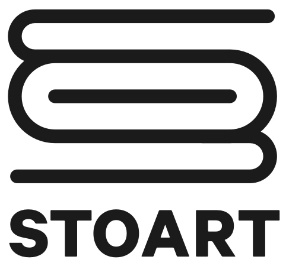 CZĘŚĆ A WNIOSKU – PODSTAWOWE INFORMACJE O PROJEKCIECZĘŚĆ A WNIOSKU – PODSTAWOWE INFORMACJE O PROJEKCIENazwa ProjektuKwota netto / brutto, o którą wnioskuje WnioskodawcaCałkowita kwota brutto ProjektuCZĘŚĆ B WNIOSKU – DANE WNIOSKODAWCYCZĘŚĆ B WNIOSKU – DANE WNIOSKODAWCYDANE REJESTROWEDANE REJESTROWEPełna nazwa / firma lub imię
i nazwisko WnioskodawcyForma prawna WnioskodawcyNIPNazwa rejestruNumer w rejestrzeADRES I DANE TELEADRESOWE WNIOSKODAWCYADRES I DANE TELEADRESOWE WNIOSKODAWCYMiejscowość i kod pocztowyUlica, nr domu, nr lokaluWojewództwo, Powiat, GminaTelefonAdres e-mailStrona wwwOSOBA DO KONTAKTU W SPRAWIE WNIOSKU O PRZYZNANIE DAROWIZNYOSOBA DO KONTAKTU W SPRAWIE WNIOSKU O PRZYZNANIE DAROWIZNYImięNazwiskoFunkcjaTelefonAdres e-mailCZĘŚĆ C WNIOSKU – INFORMACJE O WNIOSKODAWCYCZĘŚĆ C WNIOSKU – INFORMACJE O WNIOSKODAWCYOpis działalności WnioskodawcyCZĘŚĆ D WNIOSKU – INFORMACJE O PROJEKCIECZĘŚĆ D WNIOSKU – INFORMACJE O PROJEKCIENazwa ProjektuRodzaj ProjektuOKRES REALIZACJI PROJEKTUOKRES REALIZACJI PROJEKTURozpoczęcie (DD-MM-RRRR)Zakończenie (DD-MM-RRRR)Opis ProjektuRezultaty ProjektuCZĘŚĆ E WNIOSKU – PRELIMINARZ FINANSOWY PROJEKTUCZĘŚĆ E WNIOSKU – PRELIMINARZ FINANSOWY PROJEKTUPozycje budżetowe objęte dofinansowaniem ZAW STOARTPozycje budżetowe objęte dofinansowaniem ZAW STOARTUwagi dotyczące BudżetuInne źródła finansowania ProjektuCZĘŚĆ F WNIOSKU – POZOSTAŁE INFORMACJECZĘŚĆ F WNIOSKU – POZOSTAŁE INFORMACJECzy w Projekcie będą brać udział Członkowie ZAW STOART? Jeżeli tak, należy podać ich dane oraz osiągnięcia artystyczne wymienionych osób.Promocja wsparcia udzielonego Wnioskodawcy, zgodnie z wytycznymi ZAW STOARTCzy Wnioskodawca przewiduje świadczenia na rzecz osób będących pracownikami lub członkami organów ZAW STOART (np. Członek Zarządu, Członek Komisji Rewizyjnej, Członek Komisji Promocyjnej, Członek Komisji Socjalnej)?TAK / NIEJeżeli tak, wskaż imię i nazwisko każdej z osób, która otrzyma lub może otrzymać środki oraz ich wysokośćCZĘŚĆ G WNIOSKU – OŚWIADCZENIACZĘŚĆ G WNIOSKU – OŚWIADCZENIAOświadczam, że:Oświadczam, że:Dane i informacje zawarte we wniosku są prawdziwe.Dane i informacje zawarte we wniosku są prawdziwe.Dane zawarte we wniosku są zgodne z Krajowym Rejestrem Sądowym/właściwą ewidencją.Dane zawarte we wniosku są zgodne z Krajowym Rejestrem Sądowym/właściwą ewidencją.Reprezentowany przez mnie podmiot … podatnikiem podatku VAT.JEST / NIE JESTReprezentowany przez mnie podmiot jest podatnikiem podatku VAT, lecz … uprawniony do obniżenia kwoty podatku należnego o podatek naliczony.JEST / NIE JEST / NIE DOTYCZYWnioskodawca złożył w terminie Sprawozdanie z poprzedniego Projektu, realizowanego ze środków ZAW STOART i nie zostały zgłoszone do niego zastrzeżenia.TAK / NIE / SKŁADAM WNIOSEK PO RAZ PIERWSZYData (DD-MM-RRRR)Podpis osoby uprawnionej do złożenia Wniosku